Уважаемые родители,  предлагаю Вам игровые упражнения с метанием, которые вы можете выполнить с детьми дома или на улице:«Попади в цель»Связываются 4 обруча (в виде цветка). Их кладут в центре комнаты, на расстоянии 3-4 м от них встают дети, родители. Каждый по очереди бросает в обруч мяч, шишку. Попадание в центр меду связанными обручами даёт 3 очка, а во все обручи – по одному. Выигрывает тот, кто первым наберёт условленное количество очков.«Самый меткий»Ребёнок и родитель стоят напротив друг друга на расстоянии 10 м. Между ними в кругу стоит кегля или высокий кубик. Играющие стараются сбить его мячом. Тот, кому это удалось, передвигает кеглю на один шаг ближе к себе. Выигрывает тот, кто ближе переставит предмет к себе.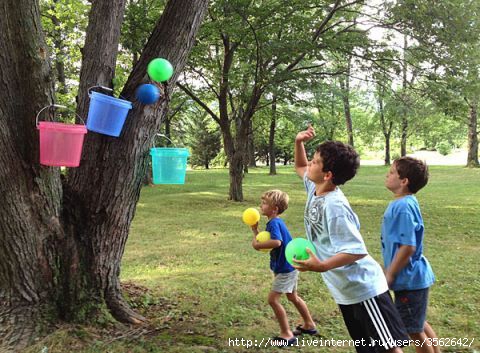 . «Мишень – корзинка»Корзинку подвешивают к ветке дерева и раскачивают. Дети, родители встают на расстоянии 3-4 шагов от неё и стараются забросить в корзину мелкие предметы, напримеродин – шишки, другой – камешки. Когда корзина перестаёт раскачиваться, производится подсчёт заброшенных предметов. Выигрывает тот, чьих предметов оказалось в корзине больше.«Кто дальше»У каждого из играющих в руке прямой прутик, на конце которого бумажная цветная ленточка. По сигналу бросают прутья – копья вперёд, стараясь забросить, как можно дальше.Важно:Метание– входит в комплекс ГТО, который дети начитают сдавать с 6 лет.  Виды метания:-в горизонтальную цель-в вертикальную цель-вдальГоризонтальной целью может служить ящик, пенёк, корзина. Вертикальной – щит с нарисованным кругом, обруч, дерево.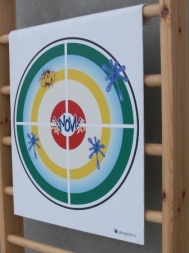 В метании надо обращать внимание на чередование бросков правой и левой рукой – это важно для гармоничного развития обеих рук.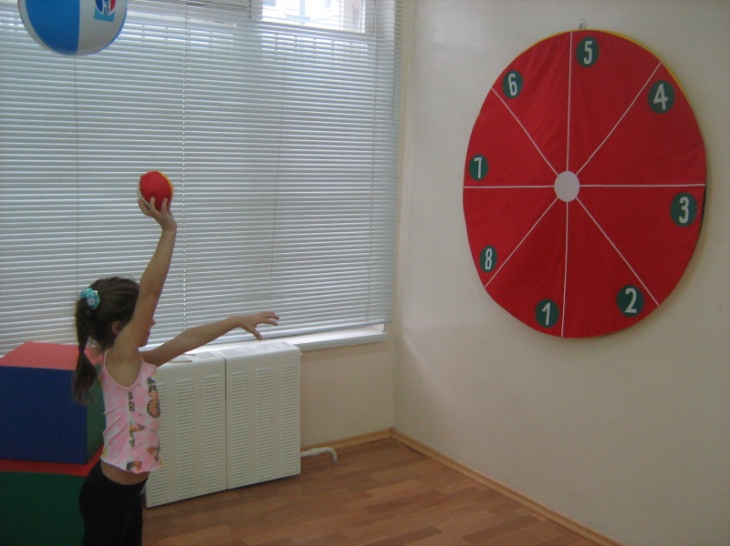 Метать можно мячи (резиновые, теннисные), мешочки с песком, шишки, снежки; у водоёма дети с увлечением бросают в воду мелкие камешки; в лесу, на лугу используют  прутья, длинные травинки, метая их, как  копья. Исходное положение при метании  в цель может быть разным – стоя, стоя на коленях, сидя, лёжа. При метании вдаль стоя и с нескольких шагов.24.03.2014 года Президент России Владимир Путин подписал Указ № 172 про Всероссийский физкультурный комплекс ГТО.Нормативы ГТО по метанию в цель с расстояния 6м (количество попаданий из 6 попыток).1 ступень.Мальчики 6-8 лет:Бронзовый значок -2 разаСеребряный значок – 3 разаЗолотой значок – 4 разаДевочки 6-8 лет:Бронзовый значок – 2 разаСеребряный значок – 3 разаЗолотой значок – 4 разаМУНИЦИПАЛЬНОЕ БЮДЖЕТНОЕ ДОШКОЛЬНОЕ ОБРАЗОВАТЕЛЬНОЕ УЧРЕЖДЕНИЕ«Детский сад общеразвивающего вида №27»ПАМЯТКА ДЛЯ РОДИТЕЛЕЙОсобенности развития основных видов движения для детей старшего дошкольного возраста(метание)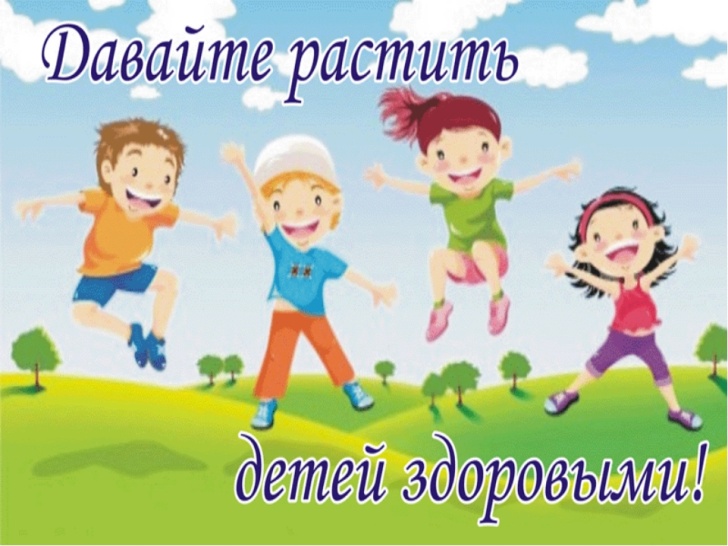 Составила:Туровцева Ольга Владимировна,инстуктор по физической культуре